Grupa 3 – latkiTemat tygodnia: „Wiosenne powroty” – 16.04.2020Temat dnia: „Malowane wiosenne kwiaty”Cele ogólne:- usprawnienie umiejętności liczenia,- rozwijanie zainteresowania przyrodą,- rozwijanie sprawności ruchowej.
Krótka gimnastyka . Zapraszamy wszystkich do wspólnej zabawyhttps://www.youtube.com/watch?v=qhvS9qq8_g8&list=PL-z_y891E6Xw8E7JVbB7FANrGIwdivifGKolejną propozycją jest zabawa na spostrzegawczość:Zabawa rozluźniająca:Weź do ręki mały przedmiot, który mieści Ci się w dłoni np. pieniążek, kamyk, guzik itp.Zaproś do zabawy rodzeństwo lub rodzica.Jedna osoba z rękoma schowanymi za plecami, ukrywa mały przedmiot w jednej dłoni, następnie mówi do osoby z pary: Ence - pence, w której ręce? I pokazuje zaciśnięte pięści, druga osoba lekkim klepnięciem wskazuje dłoń, w której jest ukryty przedmiot. Jeśli trafi- zamieniają się rolami.Kolejną zabawą jest zabawa matematyczna:Potrzebne będą nam np. kolorowe klocki czy kolorowe guziki, czy patyczki-(co kto ma w domu). Drogi rodzicu ułóż przed dzieckiem kolorowy wzór do powtórzenia przez dziecko np.z wykorzystaniem klocków ( zamiast klocków możesz użyć kolorowe kartki i wyciąć z nich prostokąty): czerwony kwadrat, żółty kwadrat, niebieski prostokąt, niebieski kwadrat, zielony prostokąt, zielony kwadrat, zielony kwadrat - można układać własne pomysły.Dziecko głośno nazywa, liczy i układa klocki w danym kolorze np. po dwa, po trzy, po cztery, po pięć z zastosowaniem różnych kolorów.Układanie sekwencji to zadanie polegające na odgadnięciu reguły, rytmu i dopasowaniu brakującego elementu do ciągu obrazków. Materiał zawiera sześć kart o różnym poziomie trudności.Dwie propozycje poniżej do uzupełnienia: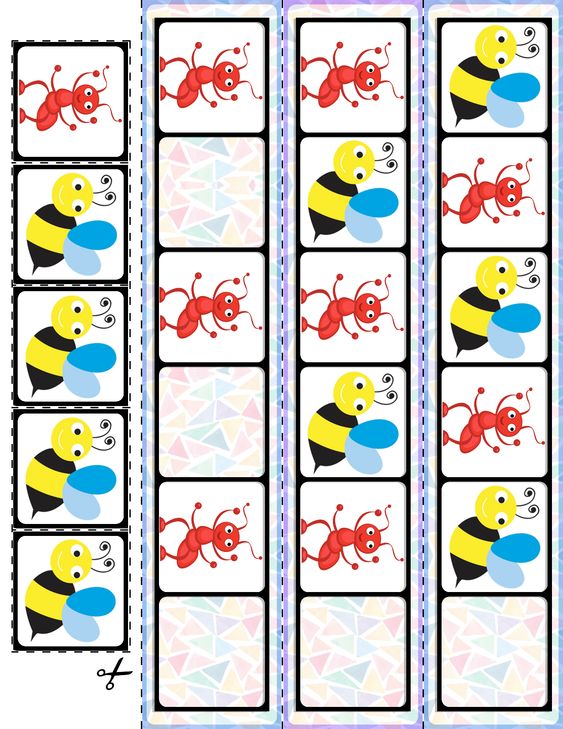 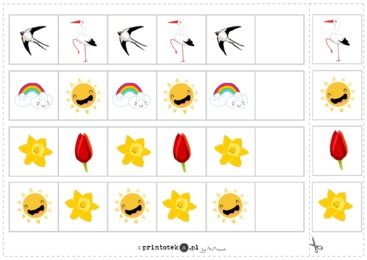 Na zakończenie proponuję zabawę słowną:Drogi rodzicu powiedz do dziecka z rytmicznym podziałem na sylaby słowo związane z wiosną np.Bo-cian, tu-li-pan, bra-tek, ża-ba itp.- zadaniem dziecka jest wysłuchanie sylab w słowie, które wypowiedził rodzic i złożyć je w jednosłowo np. Bocian, tulipan, bratek, żaba itp.
Drogi RodzicuPamiętaj, jeżeli czegoś nie wydrukujesz. Zawsze możesz to stworzyć razem z dzieckiem. Zrób zdjęcie z pracy z dzieckiem i wyślij na adres :przedszkolegoscino@gmail.com lub wyślij zdjęcie w wiadomości na fb przedszkolnym . 